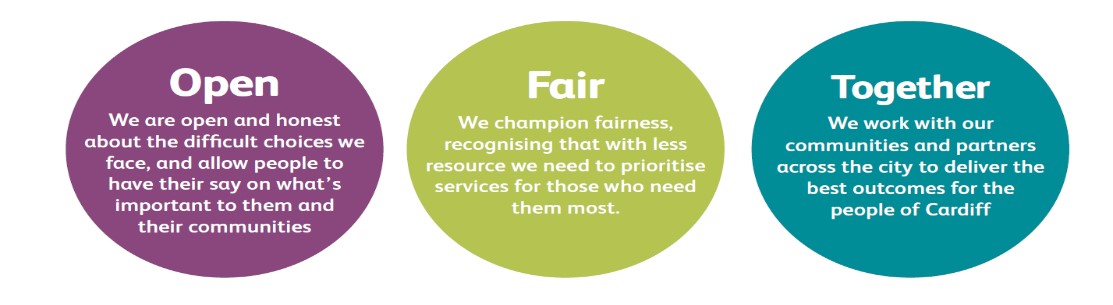 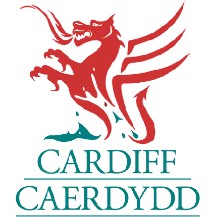 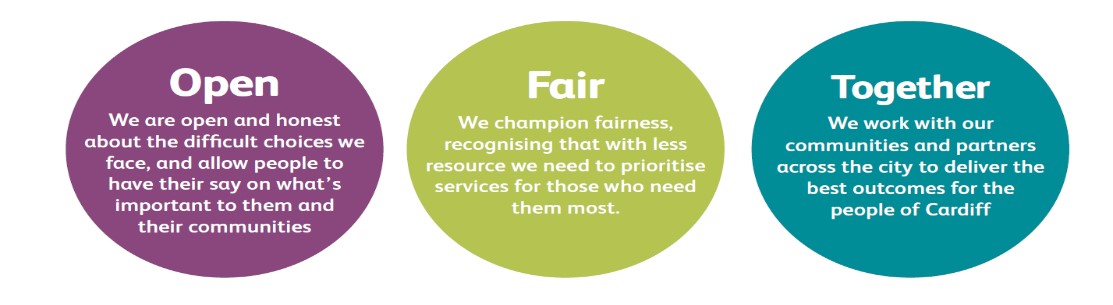 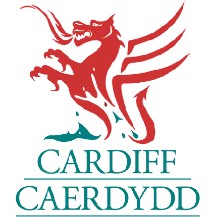  	DISGRIFIAD SWYDD A MANYLEB PERSON Manyleb PersonTeitl y Swydd:  Glanhawr SefydlogCyfeirnod y Swydd:  RHAID I’R PERSON A BENODIR FODLONI'R GOFYNION CANLYNOLTeitl y Swydd: Glanhawr SefydlogCyfarwyddiaeth: Pobl a Chymunedau / Tai a ChymunedauIs-adran: Gwasanaethau TaiYn Atebol i’r:   Goruchwylydd Gofalwyr Gradd:  1Oriau’r Wythnos:  37Cyfeirnod y Swydd:  I’w gadarnhau Nifer y Cyflogeion sy’n Adrodd i’r Swydd:   Amodau Arbennig:  Yn amodol ar wiriad y Gwasanaeth Datgelu a GwaharddY gallu i gyrraedd y gweithle  Lleoliad y Swydd: Newidiol, ledled y Ddinas. Diben y Swydd: Bydd y Glanhawr Sefydlog  yn gyfrifol am:Ddarparu gwasanaeth glanhau o safon uchel yn ardaloedd cymunedol blociau o fflatiau yng Nghaerdydd.Diben y Swydd: Bydd y Glanhawr Sefydlog  yn gyfrifol am:Ddarparu gwasanaeth glanhau o safon uchel yn ardaloedd cymunedol blociau o fflatiau yng Nghaerdydd.Dyletswyddau a ChyfrifoldebauDarparu gwasanaeth glanhau o safon uchel gan gymryd cyfrifoldeb llawn am dasgau penodol.Dilyn yr holl weithdrefnau glanhau. Cefnogi polisïau a gweithdrefnau’r cyngor o ran Iechyd a Diogelwch ac arferion gwaith diogel.Cynnal asesiadau risg ar ardaloedd gwaith a thasgau i sicrhau amgylchedd gwaith iach a diogel i gyflogeion a'r cyhoedd. Nodi gwaith atgyweirio ac adrodd ar gyflwr ardaloedd cymunedol y bloc/iau. Cydgysylltu’n ddyddiol â’r Goruchwylydd Gwaith Gofalu gan roi gwybod am broblemau gweithredol sy'n codi, gan gynnwys ymddygiad gwrthgymdeithasol neu faterion tenantiaeth eraill.Cynnig gwybodaeth ysgrifenedig glir i gefnogi gwaith sy’n cael ei wneud i helpu’r tîm rheoli wrth gynnig atebion i gwynion corfforaethol ac i’w defnyddio mewn adolygiadau perfformiad.Sicrhau boddhad cwsmeriaid drwy weithio i wella gwasanaeth cwsmeriaid a chyflawni gwaith o’r ansawdd uchaf posibl yn unol â chytundebau lefel gwasanaeth. Cyfathrebu â chwsmeriaid a gwasanaethau eraill dros y ffôn neu’n bersonol yn ôl y gofyn.Cyflawni hyfforddiant a chyflawni safonau hyfforddi BICSc. Cefnogi'r gwaith o ddefnyddio technoleg newydd a chyfredol.Gofynion Corfforaethol Cyfrannu at y gwaith o gefnogi egwyddorion ac arferion cyfle cyfartal  fel y’u nodir ym Mholisi Cyfle Cyfartal y Cyngor.  Cymryd gofal rhesymol am eich iechyd a’ch diogelwch eich hun ac unrhyw berson arall y gallai eich gweithredoedd chi, neu eich diffyg gweithredoedd, effeithio arno, a chydymffurfio â’r holl ddeddfwriaeth iechyd a diogelwch fel y bo’n briodol.  Fel amod o’ch cyflogaeth gellir gofyn i chi gyflawni unrhyw ddyletswyddau rhesymol a/neu amserau gwaith rhesymol eraill sy’n cyd-fynd â’ch gradd neu’ch lefel gyffredinol o gyfrifoldeb o fewn y sefydliad.   Er y bydd gennych leoliad sefydlog i weithio ohono, bydd gofyn i chi weithio o leoliadau amrywiol yn unol ag anghenion y rôl. Dyletswyddau a ChyfrifoldebauDarparu gwasanaeth glanhau o safon uchel gan gymryd cyfrifoldeb llawn am dasgau penodol.Dilyn yr holl weithdrefnau glanhau. Cefnogi polisïau a gweithdrefnau’r cyngor o ran Iechyd a Diogelwch ac arferion gwaith diogel.Cynnal asesiadau risg ar ardaloedd gwaith a thasgau i sicrhau amgylchedd gwaith iach a diogel i gyflogeion a'r cyhoedd. Nodi gwaith atgyweirio ac adrodd ar gyflwr ardaloedd cymunedol y bloc/iau. Cydgysylltu’n ddyddiol â’r Goruchwylydd Gwaith Gofalu gan roi gwybod am broblemau gweithredol sy'n codi, gan gynnwys ymddygiad gwrthgymdeithasol neu faterion tenantiaeth eraill.Cynnig gwybodaeth ysgrifenedig glir i gefnogi gwaith sy’n cael ei wneud i helpu’r tîm rheoli wrth gynnig atebion i gwynion corfforaethol ac i’w defnyddio mewn adolygiadau perfformiad.Sicrhau boddhad cwsmeriaid drwy weithio i wella gwasanaeth cwsmeriaid a chyflawni gwaith o’r ansawdd uchaf posibl yn unol â chytundebau lefel gwasanaeth. Cyfathrebu â chwsmeriaid a gwasanaethau eraill dros y ffôn neu’n bersonol yn ôl y gofyn.Cyflawni hyfforddiant a chyflawni safonau hyfforddi BICSc. Cefnogi'r gwaith o ddefnyddio technoleg newydd a chyfredol.Gofynion Corfforaethol Cyfrannu at y gwaith o gefnogi egwyddorion ac arferion cyfle cyfartal  fel y’u nodir ym Mholisi Cyfle Cyfartal y Cyngor.  Cymryd gofal rhesymol am eich iechyd a’ch diogelwch eich hun ac unrhyw berson arall y gallai eich gweithredoedd chi, neu eich diffyg gweithredoedd, effeithio arno, a chydymffurfio â’r holl ddeddfwriaeth iechyd a diogelwch fel y bo’n briodol.  Fel amod o’ch cyflogaeth gellir gofyn i chi gyflawni unrhyw ddyletswyddau rhesymol a/neu amserau gwaith rhesymol eraill sy’n cyd-fynd â’ch gradd neu’ch lefel gyffredinol o gyfrifoldeb o fewn y sefydliad.   Er y bydd gennych leoliad sefydlog i weithio ohono, bydd gofyn i chi weithio o leoliadau amrywiol yn unol ag anghenion y rôl. DYDDIAD CWBLHAU:______________ CYTUNWYD GAN: _____________________ (Rheolwr Recriwtio)Dyddiad Derbyn gan Ddeiliad y Swydd: ___________________Llofnod Deiliad y Swydd: ____________________________ DYDDIAD CWBLHAU:______________ CYTUNWYD GAN: _____________________ (Rheolwr Recriwtio)Dyddiad Derbyn gan Ddeiliad y Swydd: ___________________Llofnod Deiliad y Swydd: ____________________________ Maes i’wArddangosGofynion HanfodolMAE’N RHAID I CHIDDANGOSEICH BOD YN BODLONI’RGOFYNION HYNGofynion DymunolNID OES RHAID I CHIFODLONI’RGOFYNION HYN, ONDOS YDYCH CHI, RHOWCH WYBOD I NIDullAsesuFfurflen Gais neu Gyfweliad neu’r Ddau Cymwyseddau(yn ôl yFframwaithCymwyseddau Ymddygiadol)Rhoi ein cwsmeriaid yn gyntaf - Lefel 1Cyflawni pethau – Lefel 1Cymryd cyfrifoldeb personol – Lefel 1Ceisio deall eraill, a’u trin gyda pharch – Lefel 1Rhoi ein cwsmeriaid yn gyntaf - Lefel 1Cyflawni pethau – Lefel 1Cymryd cyfrifoldeb personol – Lefel 1Ceisio deall eraill, a’u trin gyda pharch – Lefel 1Ffurflen Gais a Chyfweliad Addysg a HyfforddiantSgiliau llythrennedd a rhifedd da.Yn meddu ar gymhwyster glanhau proffesiynol cydnabyddedig Ffurflen Gais a Thystysgrif lle bo angen  Profiad /GwybodaethProfiad o weithio mewn amgylchedd domestig neu lanhau masnachol.Profiad o weithio gyda chwsmeriaid.Profiad o ddefnyddio cyfarpar glanhau diwydiannol.Ffurflen Gais a Chyfweliad Sgiliau aGalluGallu amlwg i gyfathrebu’n dda mewn modd sy’n briodol i anghenion yr unigolyn, dros y ffôn neu wyneb yn wyneb. Dangos y gallu i ddilyn gweithdrefnau mewn modd trefnus.Dangos y gallu i weithio fel aelod o dîm, gan ddangos parodrwydd i gynorthwyo eraill ac ymrwymiad i gyflawni amcanion y tîm.Dangos y gallu i weithio heb oruchwyliaeth.Ffurflen Gais a Chyfweliad NodweddionPersonolDangos ymrwymiad personol i waith y gwasanaeth, gan gymryd cyfrifoldeb am dasgau, a cheisio bodloni terfynau amser a bwrw targedau penodol.Dangos ymrwymiad amlwg i ddarparu gwasanaeth cwsmeriaid o ansawdd uchel a dealltwriaeth dda o faterion cydraddoldeb.Dangos agwedd gadarnhaol at heriau newydd a pharodrwydd i addasu i newid yn gyflym.Cyfweliad Amgylchiadau  ArbennigGweithio y tu allan i oriau gwaith arferolByddai trwydded yrru ddilys lawn a char o fantaisFfurflen Gais a Chyfweliad 